PROGRAMA ANUAL 2023CAPACIDADESEl estudiante al terminar el ciclo lectivo debe haber desarrollado las siguientes capacidades:⬧ Leer y escuchar comprensivamente distintos tipos de textos más complejos relacionados con quehaceres domésticos, materias escolares, etapas en la vida, descubrimientos e inventos, y hábitos en pasado. Uso de TIC en textos de investigación sobre diferentes celebraciones.⬧ Producir de manera autónoma textos coherentes, orales y escritos conversacionales (entrevista), narrativos (biografías, anécdotas), y descriptivos empleando vocabulario relacionado con quehaceres domésticos, materias escolares, etapas en la vida, descubrimientos e inventos, y hábitos en pasado utilizando principalmente las siguientes estructuras gramaticales: Presente Perfecto, Pasado Simple, “used to”, Voz pasiva, Pasado Perfecto y discurso indirecto.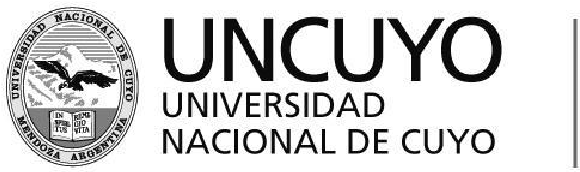 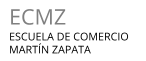 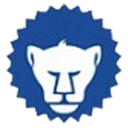 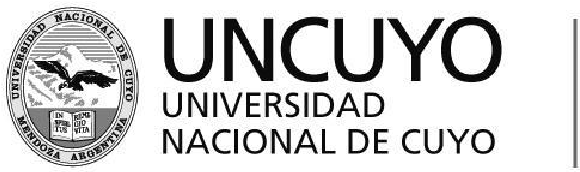 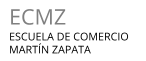 ⬧ Producir textos escritos de mediana complejidad tales como: opiniones, reportes de investigaciones, biografías y realizar cuadros comparativos relacionados con la cultura general.APRENDIZAJES	● EJE 1	“ HÁBITOS”Identificación, revisión y uso de tiempos verbales: Pasado Simple, futuros (“be going to”/ will / Presente Continuo) y verbos modales.Uso de Presente Perfecto en sus 3 formas y de los adverbios: already/ just/ yet ). -	Reconocimiento y uso de Presente Perfecto en contraste con el Pasado Simple -	Identificación y uso del Pasado Perfecto.Utilización de la expresión “used to” para expresar hábitos en el pasado.Identificación y uso de vocabulario referido a quehaceres domésticos, materias escolares y etapas de la vida.Identificación y producción de textos escritos y orales relacionados con la cultura y tradiciones de  los pueblos de habla inglesa: “ St. Patrick´s Day”.ECMZ – Asesoría Pedagógica -1Sistematización de estrategias y diferentes programas para uso y elaboración de recursos tecnológicos.● EJE 2:  “INVENTOS”Reconocimiento y uso de la voz pasiva (Presente Simple y Pasado Simple).Identificación y uso de vocabulario sobre descubrimientos e inventos y verbos que describen procesos.Reconocimiento y uso del discurso indirecto utilizando verbos “say/ tell”.Identificación y producción de textos escritos y orales relacionados con la cultura y tradiciones de  los pueblos de habla inglesa: “Halloween”.Sistematización de estrategias y diferentes programas para uso y elaboración de recursos tecnológicos.CONDICIONES DE APROBACIÓNPara aprobar la materia cada estudiante debe atender a los siguientes aspectos:⬧ Los alumnos deberán entregar en tiempo y forma todo tipo de trabajos individuales y grupales solicitados por el profesor.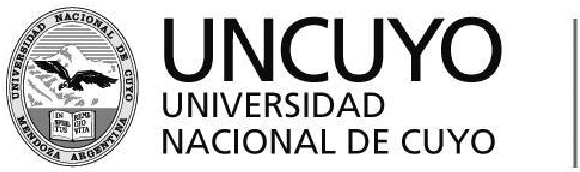 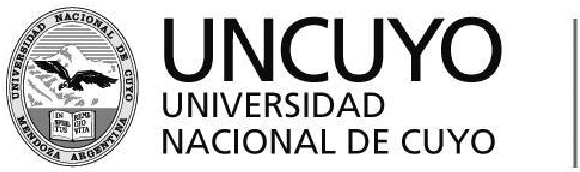 ⬧ Los alumnos deberán alcanzar el porcentaje acordado institucionalmente de 7 (siete), en las diferentes instancias evaluativas (escritas y orales), como también aquellas realizadas utilizando los medios tecnológicos.BIBLIOGRAFÍA DEL ALUMNOLa bibliografía con la que debe contar el alumno, consultar en biblioteca o descargar de la WEB es:⬧  Cuadernillo de Inglés.⬧  Páginas Web: diccionarios online/ práctica online/ videos de YouTube.⬧  Material complementario correspondiente a cada orientación, asignado por la profesora.ECMZ – Asesoría Pedagógica -2ORIENTACIÓN: Ciencias Sociales y humanidadesCICLO LECTIVO:  2023NOMBRE DEL ESPACIO CURRICULAR: Lengua Extranjera InglésÁREA: LenguaAÑO: 5to añoFORMATO: AsignaturaCICLO: OrientadoCURSO/S: 5° 4 y  5° 8TURNO: MañanaPROFESORES A CARGO: Bianchotti Marisol; Bonilla Mariela.HORAS SEMANALES: 3